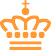 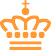 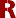 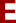 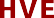 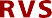 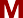 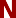 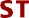 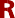 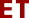 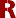 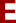 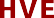 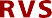 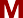 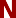 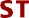 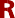 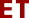 Kommissorium for Forum for offentligt-privat samarbejde22. august 2020Forum for offentligt-privat samarbejde er et udbudsfagligt råd, der har til opgave at komme med anbefalinger og løsningsforslag til bedre offentlige udbud, herunder offentligt-privat samarbejde.Forum for offentligt-privat samarbejde skal være et fast omdrejningspunkt for interessentsamarbejdet om offentlige udbud med det formål at bidrage til mere effektive og bedre udbudsprocesser samt en sund konkurrence om opgaverne.Som særlige fokusområder skal Forum for offentligt-privat samarbejde medvirke til at fremme samarbejdet mellem det offentlige og små og mellemstore virksomheder, og rammerne for og fremme offentligt-privat samarbejde om grønne indkøb i relation til udbudsreglerne.Forum for offentligt-privat samarbejde får til opgave at drøfte aktuelle udbudsfaglige problemstillinger og kan i forlængelse heraf fremlægge anbefalinger og løsningsforslag. Forum for offentligt-privat samarbejde fungerer – i kraft af sine anbefalinger - også som et rådgivende organ til erhvervsministeren, der har mulighed for at bede om Forum for offentligt- privat samarbejde om anbefalinger til udbudsfaglige problemstillinger. Forum for offentligt-privat samarbejdes anbefalinger kan også være rettet direkte til ordregivere og tilbudsgivere.Forum for offentligt-privat samarbejde kan selv tage aktuelle udbudsfaglige problemstillinger op til drøftelse og udarbejde anbefalinger hertil med udgangspunkt i ordre- og tilbudsgiveres erfaringer. I den sammenhæng kan Forum for offentligt-privat samarbejde opfordre til, at emner belyses nærmere med vurderinger og analyser fra Konkurrence- og Forbrugerstyrelsen. De udbudsfaglige problemstillinger kan fx omhandle transaktionsomkostninger, små og mellemstore virksomheders deltagelse i offentlige udbud, styrket fokus på kvalitet og innovation i offentlige udbud samt offentlig-privat samarbejde om grønne indkøb i relation til udbudsreglerne.Forum for offentligt-privat samarbejde skal desuden være med til at skabe dialog og sikre videndeling mellem områdets centrale aktører og på den måde fremme samarbejdet mellem offentlige og private aktører.Medlemmer af Forum for Offentligt-Privat SamarbejdeForum for offentligt-privat samarbejdes medlemmer består af organisationer, aktører, der er direkte involveret i udbudsprocessen, ministerier og styrelser. Formanden udpeges personligt af erhvervsministeren og en sag herom forelægges  regeringens  Ansættelsesudvalg.  Medlemmerne  udpeges  aferhvervsministeren efter indstilling fra de deltagende parter uden forelæggelse for regeringens Ansættelsesudvalg. Følgende parter er medlem af Forum for offentligt-privat samarbejde:Formand for Forum for Offentligt-Privat Samarbejde (personligt udpeget af erhvervsministeren)Dansk Byggeri indstiller et medlemDansk Erhverv indstiller et medlemDansk Industri indstiller et medlemSMVdanmark indstiller et medlemFagbevægelsens Hovedorganisation indstiller to medlemmerArbejderbevægelsens Erhvervsråd indstiller et medlemAkademikerne indstiller et medlemDanske Regioner indstiller et medlemKommunernes Landsforening indstiller et medlemForeningen af offentlige indkøbere, IKA, indstiller et medlemStatens og Kommunernes Indkøbs Service, SKI, indstiller et medlemErhvervsministeren indstiller et medlemFinansministeren indstiller et medlemSocial- og Indenrigsministeren indstiller et medlemForsvarsministeren indstiller et medlemKonkurrence- og Forbrugerstyrelsen indstiller et medlemForum for offentligt-privat samarbejde kan også involvere eksperter, forskere og praktikere fra tilbudsgiver- og ordregiversiden m.fl. i arbejdet med at belyse konkrete problemstillinger.Konkurrence- og Forbrugerstyrelsen er ansvarlig for sekretariatsbetjeningen af Forum for offentligt-privat Samarbejde. Udgifterne til sekretariatsbetjening afholdes inden for Konkurrence- og Forbrugerstyrelsens egen ramme. Styrelsen kan indhente input fra Forum for offentligt-privat samarbejde til sine analyser og forelægge analyser til drøftelse mv.Mødekadencen vil som udgangspunkt være 3-4 møder årligt. Forum for offentligt-privat samarbejde er nedsat frem til den 1. oktober 2022. Der vil i slutningen af perioden blive foretaget en evaluering af Forum for offentligt- privat samarbejde med henblik på en eventuel forlængelse.2